First-Year Advising & Registration GuidebookClassical StudiesYour First-Year Advising & Registration (FYAR) Guidebook will help you identify classes of interest for your first semester at Elon University. Use this with your online preorientation, Elon Bound. You will also want to spend time on the FYAR section of the Office of Academic Advising website where you will find video tutorials and frequently asked questions. 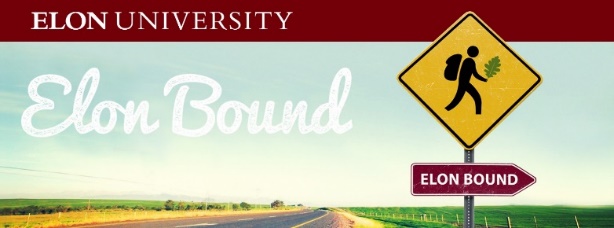 Your FYAR Guidebook provides information for recommended classes in your area of academic exploration. Read this information carefully and complete the worksheet section of the guidebook before attending your small group virtual advising meeting. 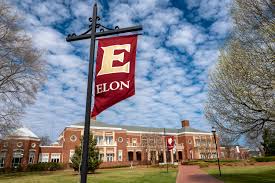 Classical Studies A.B.Classical Studies Example Schedule 1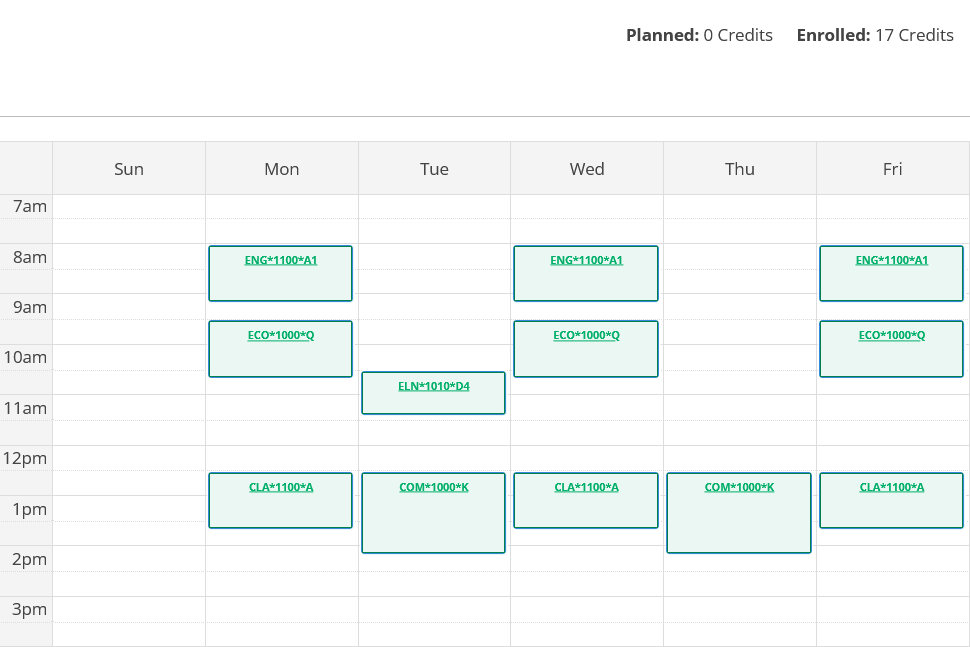 Course List of 17 semester hours:ELN 1010 – requiredENG 1100 – required in either fall or springECO 1000 – Society CLA 1100 – Major + CivilizationCOM 1000 – exploratory course for the School of CommunicationsNote: This student opted to take an exploratory course outside of the Elon Core Curriculum in their first semester. Exploration early on is highly encouraged as it can be a great way to include or exclude major and minor options with still plenty of time to complete remaining requirements within four years.Classical Studies Example Schedule 2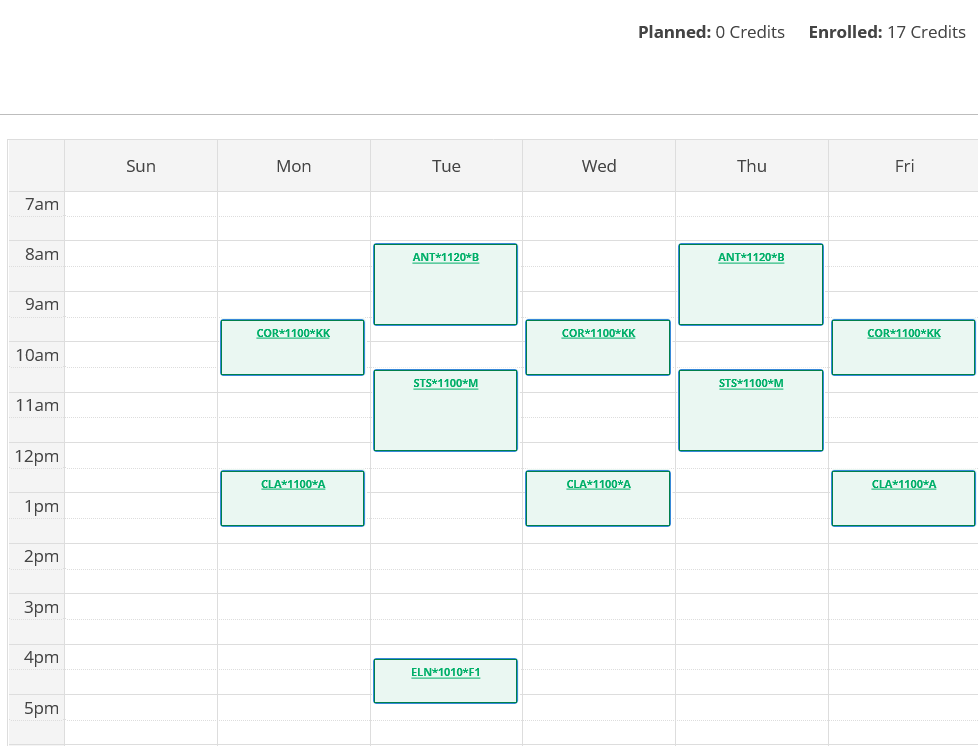 Course List of 17 semester hours:ELN 1010 – requiredCOR 1100 – required in either fall or springANT 1120 – Society CLA 1100 – Major + CivilizationSTS 1100 – First-Year Foundations MathYour first semester schedule will consist of the following:ELN 1010: First Year Advising Seminar (required)COR 1100 OR ENG 1100 (required)Additional Major Requirements:Classical Studies (CLA) 1100: Classical MythologyClassical Studies is a multidisciplinary major, meaning students have a lot of variety for the classes that they can take. We provide some examples here for consideration. Additional courses can be found using the Course Type search in OnTrack. For more information on how to search by Course Type, use the How to Use OnTrack Video Tutorials. Additional Major Course Options:ARH 2100 Art History of the Ancient WorldLAT 1010: Elementary Latin I – Learning About the Ancient Roman WorldCLA 2726: The World of Ancient GreeksREL 1850: Jewish TraditionsPOL 1200: Intro to Political ThoughtAdditional Major Course Options:First-Year Foundations MathStudies in the Arts & Sciences Courses from Science/AnalysisBuilding Your Schedule WorksheetBuilding Your Schedule WorksheetComplete this worksheet to determine classes of interest for your first semester at Elon. You should have a minimum of 10 classes of interest to consider. This will best enable you to create a schedule with both class interests and times that are most effective for your learning.Complete this worksheet to determine classes of interest for your first semester at Elon. You should have a minimum of 10 classes of interest to consider. This will best enable you to create a schedule with both class interests and times that are most effective for your learning.Circle/highlight the class you are pre-enrolled in. You will complete both courses, 1 in the fall and the other in the spring.COR 1100: The Global ExperienceENG 1100: Writing – Argument & InquiryAre you undecided on what major to pursue? Consider enrolling in Enroll in ELN 1110: Exploring Majors for 1 semester hour.Circle level of interest:YesNoEnter your ELN 1010 course time in the box to the right. Check your schedule in OnTrack.How many credits do you want to take this semester? Overall, 17 credits is the most common. A minimum of 12 is needed to be full-time. First semester students enrolled in ELN 1010 can enroll in up to 19. My Math Placement is (check your Timeline in OnTrack):Do you want to take First-Year Foundations Math this semester?My World Language Placement is (check your Timeline in OnTrack):Do you want/need to take a World Language your first semester? What intro to major classes interest you? Be sure to list both the major and the class so you can keep track of which classes connect to which major(s). (View page 2 of this document.)What courses in Expression did you look up in OnTrack and find interesting?What courses in Civilization did you look up in OnTrack and find interesting?What courses in Society did you look up in OnTrack and find interesting?What courses in Science did you look up in OnTrack and find interesting?Note questions you plan to ask during your virtual advising session.Note questions you plan to ask during your virtual advising session.